FORMULÁRIO DE INSCRIÇÃO DE CHAPA NO PROCESSO DE CONSULTA DE 2023 PARA A ESCOLHA DA(O) DECANA(O) E DA VICE-DECANA(O) DO CENTRO DE FORMAÇÃO EM CIÊNCIAS HUMANAS E SOCIAIS (CFCHS) DA UFSBNome da chapa: ______________________________l____________________________________Nome da(o) candidata(o) a decana(o): _________________________________________________Matrícula SIAPE:  ________________________Titulação:  _______________________________________________________________________  Telefone: ________________________ E-mail:   ________________________________________     Resumo do Curriculum Vitae: _______________________________________________________________________________________________________________________________________________________________________________________________________________________________________________________________________________________________________________________________________________________________________________________________________________________________________________________________________________________________________________________________________________________________________________________________________________________________________Nome da(o) candidata(o) a vice-decana(o): _____________________________________________Matrícula SIAPE:  ________________________Titulação:  _______________________________________________________________________  Telefone: ________________________ E-mail:   ________________________________________     Resumo do Curriculum Vitae: _______________________________________________________________________________________________________________________________________________________________________________________________________________________________________________________________________________________________________Síntese das propostas da chapa:________________________________________________________________________________________________________________________________________________________________________________________________________________________________________________________________________________________________________________________________________________________________________________________________________________________________________________________________________________________________________________________________________________________________________________________________________________________________________________________________________________________________________________________________________________________________________________________________________________________________________________________________________________________________________________________________________________________________________________________________________________________________________________________________________________________________________________________________________________________________________________________________________________________________________________________________________________________________________________________________________________________________________________________________________________________________________________________________________________________________________________________________________________________________________________________________________________________________________________________________________________________________________________________________________________________________________________________________________________________________________________________________________________________________________________________________________________________________________________________________________________________________________________________________________________________________________________________________________________________________[  ] DECLARAMOS conhecer o Plano Orientador, o Estatuto da Instituição e todas as atribuições pertinentes ao decanato, conforme o estabelecido pela Resolução 17/2016. Porto Seguro, _____ de _________________ de 2023.________________________________                   _________________________________Candidata(o) a Decana (o)	Candidata(o) a Vice-Decana(o)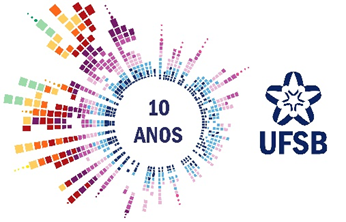 MINISTÉRIO DA EDUCAÇÃOUNIVERSIDADE FEDERAL DO SUL DA BAHIACAMPUS SOSÍGENES COSTACENTRO DE FORMAÇÃO EM CIÊBCIAS HUMANAS E SOCIAIS